SBĚRY ZŠ A MŠ VELKÁ LOSENICE 2023/2024SBĚR CITRONOVÉ A POMERANČOVÉ KŮRY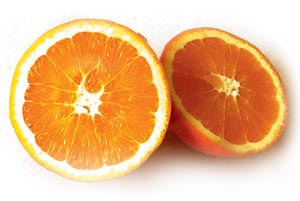 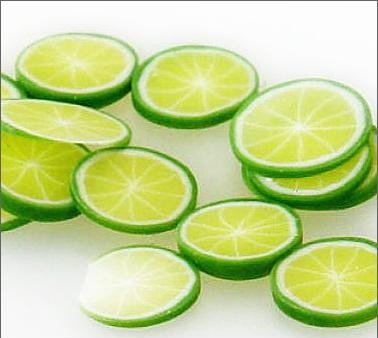 odděleně v sáčcích       váhu hlásit třídnímu učiteli (paní učitelce MŠ)žáci ZŠ nosí sběry o velké přestávce každou středu        p. uč. Jírkové do sběrového kabinetu (fyzika) DO KONCE  KVĚTNA___________________________________________________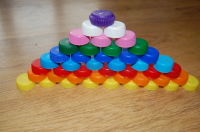 SBĚR PET VÍČEK OD PET LAHVÍ 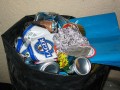 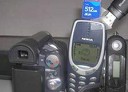 SBĚR HLINÍKU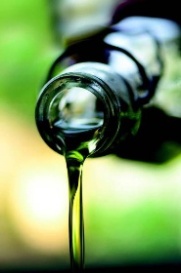 SBĚR POUŽITÝCH MOBILNÍCH TELEFONŮSBĚR POUŽITÉHO OLEJE žáci ZŠ nosí sběry o velké přestávce každou středu                 p. uč. Jírkové do sběrového kabinetu (fyzika)             DO KONCE  KVĚTNA____________________________________________________________________ Na DROBNÉ ELEKTROZAŘÍZENÍ je ve škole vedle družiny červený kontejner Na VYBITÉ BATERIE je ve škole vedle družiny zelený malý kontejner (krabice)Na SVĚTELNÉ ZDROJE je ve škole naproti družině modrý box na zdi Děkujeme Vám za spolupráci při recyklaci odpadů a za příspěvky do jednotlivých soutěží.Nejlepší odpad je ten, který vůbec nevznikne!!!!